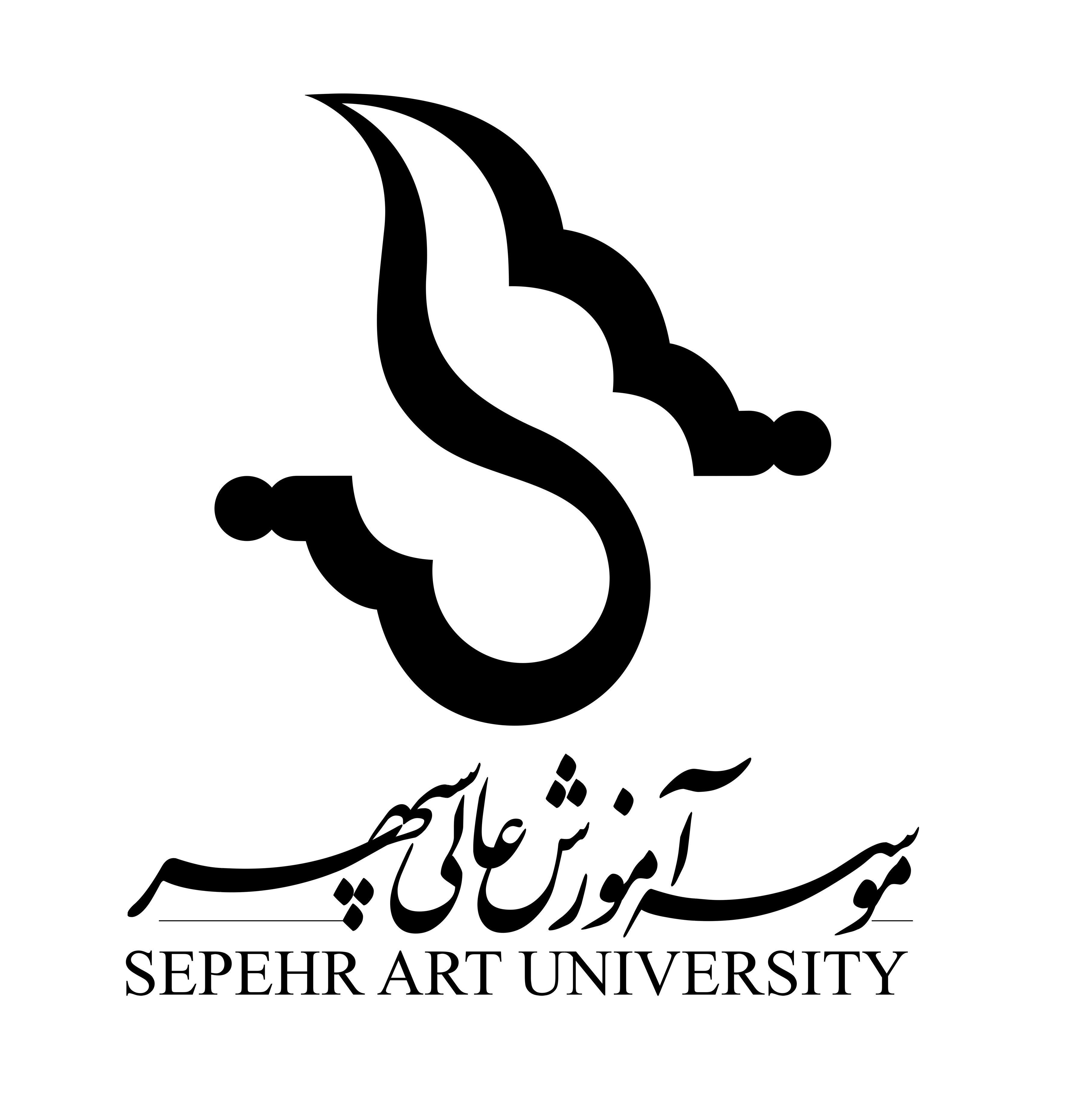 معاونت آموزشی و تحصیلات تکمیلی موسسه آموزش عالی سپهر اصفهانبه نام خدافرم شماره سیزده- تحویل نسخه های نهایی پایان نامه کارشناسی ارشدنام و نام خانوادگی دانشجو:                                                         شماره دانشجویی:کارشناسی ارشد رشته:                                                              تاریخ دفاع:عنوان پایان نامه:نام استاد راهنمای اول:نام استاد راهنمای دوم:نام استاد مشاور اول:نام استاد مشاور دوم:یک نسخه از پایان نامه به همراه CD حاوی متن  Word و  PDF تحویل اینجانب گردید.نام و نام خانوادگی مسیول کتابخانه                                                                       امضا و تاریخ:یک نسخه از پایان نامه به همراه CD حاوی متن  Word و  PDF تحویل اینجانب گردید.نام و نام خانوادگی مسیول گروه                                                                      امضا و تاریخ:یک نسخه از پایان نامه به همراه CD حاوی متن  Word و  PDF تحویل اینجانبان گردید.نام و نام خانوادگی استاد راهنمای اول:                                                                     امضا و تاریخ:نام و نام خانوادگی استاد راهنمای دوم:                                                                    امضا و تاریخ:نام و نام خانوادگی استاد مشاور اول:                                                                        امضا و تاریخ:نام و نام خانوادگی استاد مشاور دوم:                                                                        امضا و تاریخ: